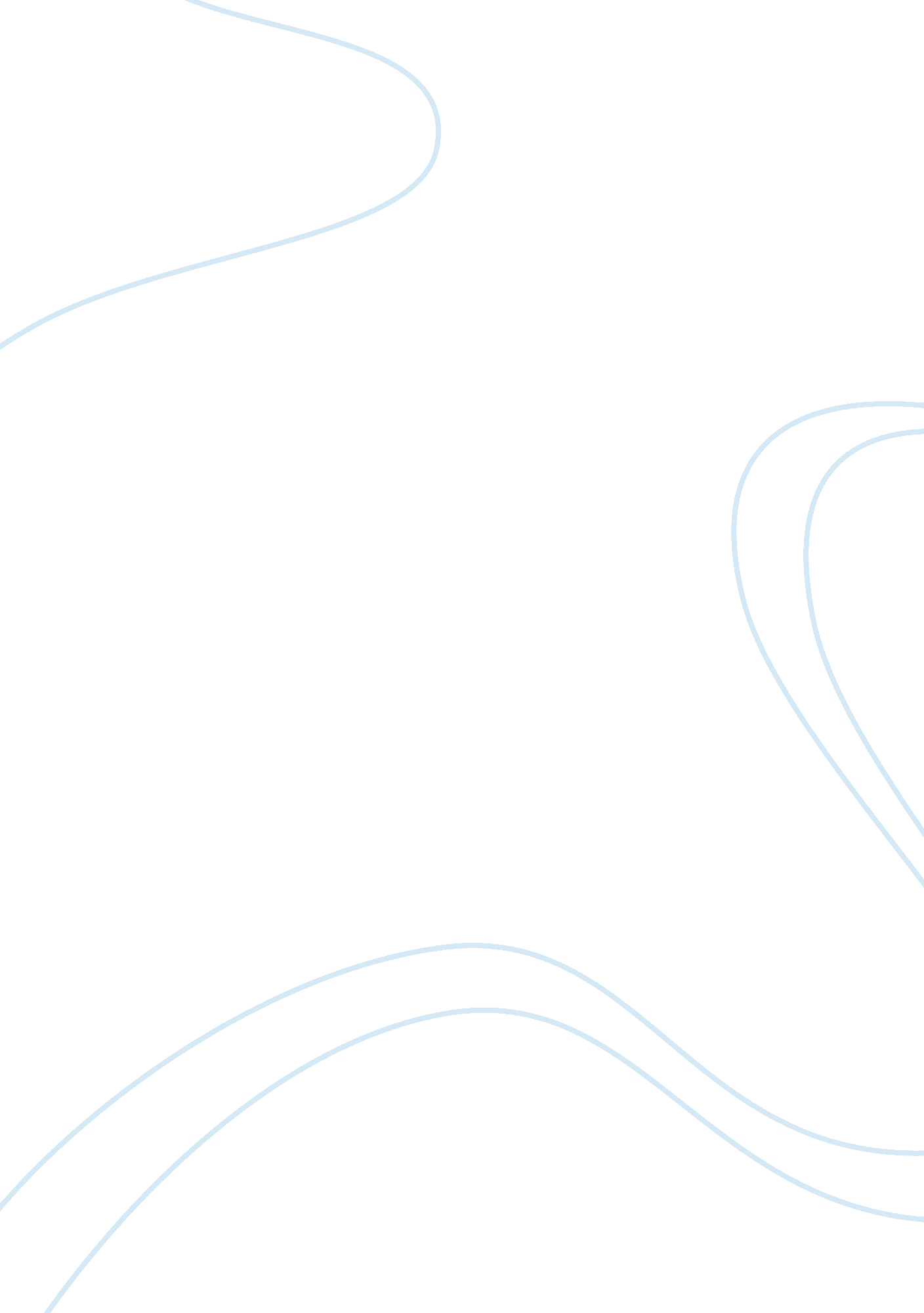 Maria llena eres de gracia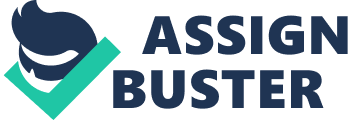 el estómagostomachla fotophotola muladrug mulelos rayos Xx-raysla rosaroseel camello(colloquial) jobel cultivoplantationla platamoneyrenunciarto quit (one's job)la florflowerel bebébabyde regresobacktratarto treatel chinokid; babyel cuerpodead body; cadaverir del cuerpoto do one's business (euphemism)embarazadapregnantenfermarseto get sickmorirseto dielos preparativospreparationsla aduanacustomsentregarto deliverhacer dañoto hurtla pepa(drug) pelletreventarseto bursttratar deto try totragarto swallowamarto loveasustar(se)to (be) frighten(ed)dejarto allowla direcciónaddressel pasajeticketprobarto provela pruebatestquedarseto stayquedarse conto keepregresarto return; to go backel tipoguyvolarseto run offMaríamain character who works in a flower factory in Bogota, Columbia; takes a job as a drug mule in NYJuanMaría boyfriend who leaves her after she gets pregnantBlancaMaría's friend who also becomes a drug mule; can be very selfishDianaMaría's sister who lives at home with her infant son; baby's father left her so she relies on María for moneyPachito (Pacho)María's baby nephew and Diana's son; father abandoned him and DianaFranklinMaría's friend who tells her about the drug mule jobFelipeFranklin's cousinJavierboss of the entire drug trafficking operationLucywoman that María meets who is also a drug muleClaraLucy's sister who lives in NY with her husband Pablo; lets María stay with her for a few daysPabloClara's husband who lives in NY and lets María stay in their apartment for a few daysDon Fernandoman in NY who helps María find out what really happened to Lucy ONMARIA LLENA ERES DE GRACIA SPECIFICALLY FOR YOUFOR ONLY$13. 90/PAGEOrder Now 